Положення про конкурс міні-грантівКонкурс проводиться в рамках Міжнародного проекту «Тренінги, розширення економічних можливостей, допоміжні технології та послуги медичної/фізичної реабілітації», що реалізується в Україні UCP Wheels for Humanity (США) спільно з Українською асоціацією фізичних терапевтів та Всеукраїнським громадським об’єднанням  «Національна Асамблея інвалідів України» (далі - НАІУ).  Проект фінансується Агентством США з міжнародного розвитку USAID. Мета конкурсу Конкурс направлений на підтримку зайнятості та працевлаштування, розширення економічних можливостей осіб з інвалідністю, зокрема  внутрішньо переміщених осіб,  які постраждали внаслідок конфлікту на Сході України та членів їх сімей  шляхом відкриття власного бізнесу (ФОП) та підтримки діючих суб’єктів підприємницької діяльності.Учасники конкурсуфізичні особи-підприємці з числа цільової групи проекту, в т.ч. які отримали міні-гранти в рамках проекту ТЕАМ;фізичні особи з інвалідністю з числа цільової групи проекту; підприємства громадських організацій людей з інвалідністю.        Не підтримується участь у конкурсі: політичних партій;громадських організацій, діяльність яких пов’язана з політичними партіями. Географія реалізації проекту:  Донецька, Дніпропетровська, Харківська, Львівська, Вінницька, Київська області  та місто Київ      Цільова група проекту: Внутрішньо переміщені особи з інвалідністю, зокрема зі Сходу та Криму, члени їх сімей, особи з інвалідністю, що проживають в населених пунктах, на території яких здійснювалася антитерористична операція.Термін проведення конкурсу:З  1 серпня по 30 вересня  2017 року. 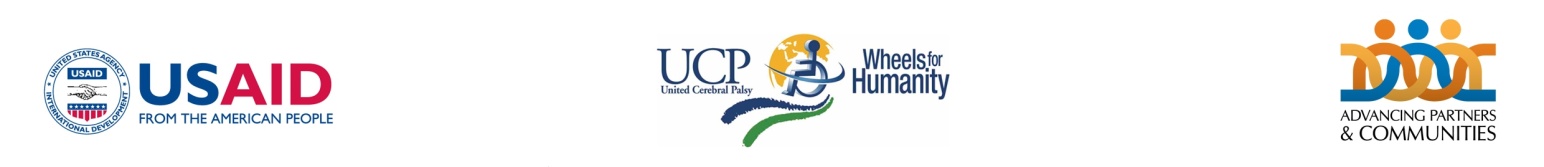 Бюджет:Загальний бюджет конкурсу: 35000  $ США. Розмір фінансування на створення або збереження одного робочого місця                          до 1000 доларів США (у вигляді натуральної форми: обладнання, інвентарю). Терміни подачі та розгляду проектних пропозицій, оголошення результатів:Оголошення результатів конкурсу відбувається шляхом публікації на Інтернет-сайті Національної Асамблеї інвалідів України www.naiu.org.uaЯк подати заявку?Проектні пропозиції приймаються Секретаріатом  Національної Асамблеї інвалідів України українською мовою:в електронному вигляді на адресу: office@naiu.org.ua  з поміткою «Конкурс міні-грантів»Проектна пропозиція повинна включати наступні документи:  заяву  про надання міні-гранту  за формою, що додається;копії установчих документів підприємства ГОІ, фізичної особи-підприємця;для підприємств ГОІ - копії балансу та звіту про фінансові результати за попередній звітний (податковий) період,  довідку про розмір середньомісячної заробітної плати в еквіваленті повної зайнятості працівників, які мають на підприємстві, в організації основне місце роботи, за попередній звітний (податковий) період;для фізичних осіб – подаються копії паспорта громадянина України, ідентифікаційного коду, довідки МСЕК, довідки про взяття на облік внутрішньо переміщеної особи та/або інші довідки, що підтверджують статус особи. Процедура відбору проектних пропозицій:Проектні заявки будуть розглядатися Грантовим комітетом, склад якого затверджується Виконавчим директором Національної Асамблеї інвалідів України.  Грантовий комітет залишає за собою право:продовжити дію конкурсу та/або не обирати переможців в залежності від результатів оцінки представлених проектів;не коментувати та не повертати отримані заявки, але зобов’язується  дотримувати умови конфіденційності відносно змісту отриманих заявок;вимагати від учасників конкурсу додаткову інформацію, яку вони визнають необхідної для належного обґрунтування діяльності і запропонованих витрат. Критерії відбору:Кожен проект буде оцінений відповідно до наступних критеріїв:коректність заповнення проектної заявки;відповідність проекту основній меті проекту;  актуальність проекту;пріоритетність цільової групи; міра очікуваного покращення якості життя цільової групи;   ефективне використання фінансових коштів: чіткість бюджету, цільове використання засобів, реалістичність  і обґрунтованість витрат,  наявність власного внеску заявника. Рішення Грантового комітету з проекту є остаточним і не може бути переглянутим.                 Його підстави не розголошуються.Фінансування та звітність:З переможцями конкурсу буде підписаний відповідний договір, зокрема договір позички (терміном до 3 місяців) з переходом права власності в майбутньому. На момент підписання зазначеного договору особи повинні бути зареєстровані як фізична особа-підприємець. Переможці повинні будуть надати фінансову звітність під час проведення фахівцями проекту моніторингу цільового використання обладнання.   Контакти:          Національна Асамблея інвалідів України:  вул.Рейтарська,8/5 А, м. Київ, 01030          Тел./факс (044) 2796182, 2796174, E-mail:  office@naiu.org.ua  	Координатор проекту	Назаренко Вікторія           Менеджер проекту            Поліщук Олена       Термін подачі-прийому заявокТермін розглядуОголошення результату для фізичних осіб з інвалідністю з числа цільової групи проекту та членів їх сімей, а також для ФОП, строк підприємницької діяльності яких становить менше 6 місяців(на момент подачі заявки) для фізичних осіб з інвалідністю з числа цільової групи проекту та членів їх сімей, а також для ФОП, строк підприємницької діяльності яких становить менше 6 місяців(на момент подачі заявки) для фізичних осіб з інвалідністю з числа цільової групи проекту та членів їх сімей, а також для ФОП, строк підприємницької діяльності яких становить менше 6 місяців(на момент подачі заявки) 1 серпня – 30 вересня20171-9 жовтня201710 жовтня2017для ФОП, строк підприємницької діяльності яких становить не менше 6 місяців (на момент подачі заявки) та підприємств громадських організацій людей з інвалідністюдля ФОП, строк підприємницької діяльності яких становить не менше 6 місяців (на момент подачі заявки) та підприємств громадських організацій людей з інвалідністюдля ФОП, строк підприємницької діяльності яких становить не менше 6 місяців (на момент подачі заявки) та підприємств громадських організацій людей з інвалідністю1 серпня – 30 вересня2017протягом термінупроведення конкурсупротягом терміну проведення конкурсу